Anexo III – Modelo para criação de Conselho Municipal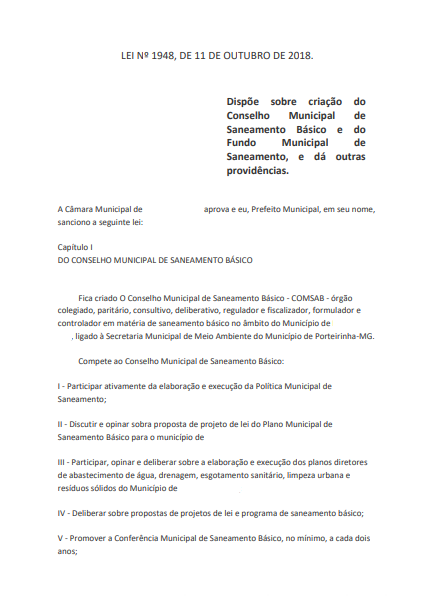 